ПОСТАНОВЛЕНИЕ                          ПРОЕКТ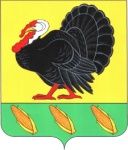 АДМИНИСТРАЦИИ ХОПЕРСКОГОСЕЛЬСКОГО ПОСЕЛЕНИЯ  ТИХОРЕЦКОГО РАЙОНАот _____ 2017 года                                                                                        № ___станица ХоперскаяО внесении изменений в постановление администрации Хоперского сельского поселения Тихорецкого района от 20 января 2014 года № 6 «О квалификационных требованиях для замещения должностей муниципальной службы в администрацииХоперского сельского поселения Тихорецкого района»В целях уточнения квалификационных требований для замещения должностей муниципальной службы в администрации Хоперского сельского поселения Тихорецкого района и на основании закона Краснодарского края от  3 мая 2012 года № 2490-КЗ «О типовых квалификационных требованиях для замещения должностей муниципальной службы в Краснодарском крае»,               п о с т а н о в л я ю:1.Внести в постановление администрации Хоперского сельского поселения Тихорецкого района от 20 января 2014 года № 6 «О квалификационных требованиях для замещения должностей муниципальной службы в администрации Хоперского сельского поселения Тихорецкого района» (с изменением от 26 января 2015 года № 13) следующие изменения:1.1.В пункте 1:в подпункте 1.1 слова «(специальности) и квалификации профессионального образования с учетом задач и функций специалистов администрации Хоперского сельского поселения Тихорецкого района» исключить;подпункт 1.2 изложить в следующей редакции:«1.2.К стажу муниципальной службы или стажу работы по специальности, направлению подготовки:1)высших должностей муниципальной службы - стаж муниципальной службы не менее четырех лет или стаж работы по специальности, направлению подготовки не менее пяти лет;2)главных должностей муниципальной службы - стаж муниципальной службы не менее трех лет или стаж работы по специальности, направлению подготовки не менее четырех лет;3)ведущих должностей муниципальной службы - стаж муниципальной службы не менее двух лет или стаж работы по специальности, направлению подготовки не менее трех лет;4)старших должностей муниципальной службы - без предъявления требований к стажу;5)младших должностей муниципальной службы - без предъявления требований к стажу.».1.2.В приложении:в наименовании слова «(специальности) и квалификации профессионального образования для замещения должностей муниципальной службы» исключить;в наименовании графы 4 слова «(специальности)» исключить.2.Обнародовать настоящее постановление в установленном порядке и разместить на официальном сайте администрации Хоперского сельского поселения Тихорецкого района в информационно-коммуникационный сети «Интернет».3.Постановление вступает в силу со дня его обнародования.Глава Хоперского сельскогопоселения Тихорецкого района                                                            С.Ю.Писанов